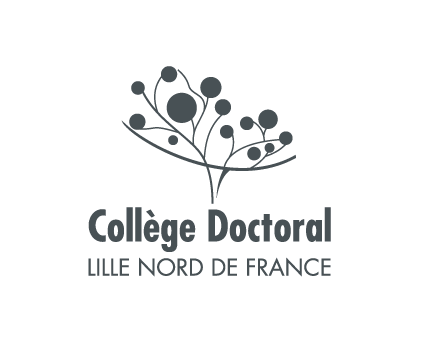 Composition du dossier I Informations sur le/la doctorant(e)II Informations sur la mobilité III Description du projet de mobilité IV Engagement du/de la doctorant(e) et de son laboratoireV Avis motivés et signatures du directeur(ice) de thèse, du directeur(ice) de laboratoire et visa du directeur(ice) de l’école graduéeDocuments à joindreLe présent dossier dûment complété et signéCV du candidatlettre d’invitation de l’institution d’accueilCandidatureTRANSMETTRE LE PRÉSENT DOSSIER COMPLÉTÉ, SIGNÉ ET ACCOMPAGNÉ DE TOUTES LES PIÈCES JUSTIFICATIVES À L’ADRESSE DE DÉPÔT : https://framaforms.org/aap-phds-mobility-2023-1608289249 pour le 07 décembre 2022 - 13 heures, au plus tardContactPour toute information, contacter Frédéric LUGINSLANDTel: + 33 (3) 20 79 87 19 - Mail : international-college-doctoral@univ-lille.frTout dossier incomplet ou reçu après la date de clôture des inscriptions ne sera pas pris en compte.Informations sur le/la doctorant(e)Informations sur la mobilité Description du projetA-DESCRIPTIF DU PROJET PRECISANT SA PLUS-VALUE DOCTORALE Quel est l’objectif de ce projet de mobilité ? Que va apporter cette mobilité au projet de recherche ? Et quelle est la pertinence par rapport à l’avancée de la thèse ? Pourquoi le choix de cette destination de mobilité ? Comment le projet va-t-il renforcer les collaborations avec l’université partenaire ? Quels sont les résultats attendus et comment seront-ils valorisés ? ………………………………………………………………………………………………………………………………………………………………………………………………………………………………………………………………………………………………………………………………………………………………………………………………………………………………………………………………………………………………………………………………………………………………………………………………………………………………………………………………………………………………………………………………………………………………………………………………………………………………………………………………………………………………………………………………………………………………………………………………………………………………………………………………………………………………………………………………………………………………………………………………………………………………………………………………………………………………………………………………………………………………………………………………………………………………………………………………………………………………………………………………………………………………………………………………………………………………………………………………………………………………………………………………………………………………………………………………………………………………………………………………………………………………………………………………………………………………………………………………………………………………………………………………………………………………………………………………………………………………………………………………………………………………………………………………………………………………………………………………………………………………………………………………………………………………………………………………………………………………………………………………………………………………………………………………………………………………………………………………………………………………………………………………………………………………………………………………………………………………………………………………………………………………………………………………………………………………………………………………………………………………………………………………………………………………………………………………………………………………………………………………………………………………………………………………………………………………………………………………Dates de séjour (départ, retour) : JJ/MM/AADurée du séjour :B- BUDGET PRÉVISIONNEL DU PROJET Remarque : le total des recettes doit correspondre au total des dépensesC- CV DU DOCTORANT (JOINDRE LE CV EN ANNEXE A LA CANDIDATURE)D- INFORMATIONS SUR L’INSTITUTION PARTENAIREE – LETTRE D’INVITATION DU LABORATOIRE D’ACCUEIL (A JOINDRE OBLIGATOIREMENT A LA CANDIDATURE)Engagement du doctorant et de son laboratoireENGAGEMENT DU/DE LA DOCTORANT(E)Je soussigné(e) NOM Prénom………………………m’engage, dans le cas où mon dossier serait retenu par la comité de sélection, à : •	Effectuer la mobilité présentée dans le dossier de candidature durant l’année 2023 avec un retour au 15 octobre 2023 au plus tard•	Remettre un bilan scientifique de la mission au plus tard 2 semaines après mon retour de mission au Collège Doctoral à l’adresse international-college-doctoral@univ-lille.frDate : Signature : ENGAGEMENT DU LABORATOIREJe soussigné(e) NOM Prénom…………………. Directeur / trice du laboratoire…………………. m’engage, dans le cas où le dossier serait retenu par la comité de sélection, à assurer le suivi administratif relatif à la mobilité du doctorant et : A ce que le bilan financier de la mission soit transmis au Collège Doctoral au plus tard un mois après la mobilité de (NOM Prénom du doctorant) ………………………Indiquez les coordonnées du (de la) gestionnaire du dossier (personne contact au niveau du laboratoire) : NOM : Prénom : Mail : Téléphone : Le versement de la subvention interviendra après la réception des bilans scientifiques et financiers.Date : Signature : Avis et signature du directeur(ice) de thèse, directeur(ice) de laboratoire et visas du directeur(ice) de l’école graduéeNOM, prénom, signature et avis motivé du/de la DIRECTEUR / TRICE DE THÈSE en date du :………………………………………………………………………………………………………………………………………………………………………………………………………………………………………………………………………………………………………………………………………………………………………………………………………………………………………………………………………………………………………………………………………………………………………………………………………………………………………………………………………………………………………………………………………………………………………………………………………………………………………………………………………………………………………………………………………………………………………………………………………………………………………………………………………………………………………………………………………………………………………………………………………………………………………………………………………………………………………………………………NOM, prénom, signature et avis motivé du/de la DIRECTEUR / TRICE DE LABORATOIRE en date du :………………………………………………………………………………………………………………………………………………………………………………………………………………………………………………………………………………………………………………………………………………………………………………………………………………………………………………………………………………………………………………………………………………………………………………………………………………………………………………………………………………………………………………………………………………………………………………………………………………………………………………………………………………………………………………………………………………………………………………………………………………………………………………………………………………………………………………………………………………………………………………………………………………………………………………………………………………………………………………………………NOM, prénom, visa du/de la DIRECTEUR / TRICE DE L'ÉCOLE GRADUÉE en date du :………………………………………………………………………………………………………………………………………………………………………………………………………………………………………………………………………………………………………………………………………………………………………………………………………………………………………………………………………………………………………………………………………………………………………………………………………………………………………………………………………………………………………………………………………………………………………………………………………………………………………………………………………………………………………………………INFORMATIONS SUR LE/LA DOCTORANT(E)INFORMATIONS SUR LE/LA DOCTORANT(E)CivilitéNOM Prénom Email N° de téléphone Adresse postaleNom du/de la directeur(ice) de thèseEtablissement d’inscriptionAnnée de thèse (2020-2021)1A   2A                         3A                        4ANom de l'école graduéeNom du laboratoireFinancement de la thèse Employeur et type de contrat : ………………………………………………………………………………………………………………………………………... Cotutelle / Codirection (Pays partenaire et université) : Autre, précisez : ………………
RESPONSABLE ADMINISTRATIF DU LABORATOIRE D’ORIGINE (POUR LA GESTION ADMINISTRATIVE DU DOSSIER)RESPONSABLE ADMINISTRATIF DU LABORATOIRE D’ORIGINE (POUR LA GESTION ADMINISTRATIVE DU DOSSIER)NOM et Prénom Email TéléphoneINFORMATIONS SUR LA MOBILITÉINFORMATIONS SUR LA MOBILITÉRésumé du projet Durée du séjourDates approximativesMontant de l’aide demandée au collège doctoralBudget total de la mobilitéINSTITUTION PARTENAIREINSTITUTION PARTENAIRENom de la structure d'accueilPays Nom du contact sur placeDEPENSESMONTANT TTCMONTANT ET ORIGINE DES RECETTES TTCTransportLaboratoire :Autres sources :Montant demandé au Collège Doctoral  : HébergementLaboratoire :Autres sources :Montant demandé au Collège Doctoral  : Frais de séjourLaboratoire :Autres sources :Montant demandé au Collège Doctoral  : TOTALNom de l’institution partenairePays de l’institution partenaireNom et fonction de la personne contact de l’institution partenaireCollaborations antérieures(oui ou non)